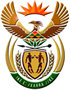 DEPARTMENT: PUBLIC ENTERPRISESREPUBLIC OF SOUTH AFRICANATIONAL ASSEMBLYQUESTION FOR WRITTEN REPLYQUESTION NO.:	PQ 1312QUESTION: 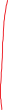 1312.	Mr G K Y Cachalia (DA) to ask the Minister of Public Enterprises: 	What are the details of the agreement between Eskom and the City of Johannesburg in respect of Debt and Delinquent accounts as the City of Johannesburg is scheduled to take over the services provided by Eskom?				                      NW1506EREPLY:According to the information received from EskomEskom has not concluded any agreement with the City of Johannesburg (CoJ) in respect of the transfer of services provided by Eskom. However, the CoJ has formally approached Eskom in this regard and this matter is being considered by both parties.Once Eskom has reached a formal agreement with the CoJ, we will endeavour to ensure that this information is shared via the CoJ, to yourselves and all relevant stakeholders.  